上海交通大学材料科学与工程学院科技工作简报年第期 (总第期)材料学院科技发展中心编                                年月30日本期要目科技动态交流合作科研管理青年学者	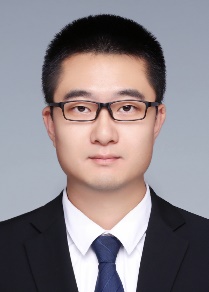 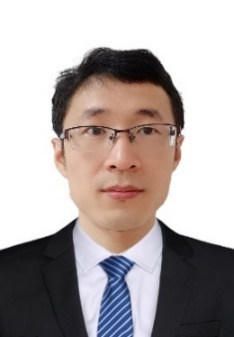 参考消息